Отчет  об исполнении  бюджета администрации Николо-Александровского сельсовета за   первый квартал 2018 годаВ соответствии со статьей 62 Устава Николо-Александровского сельсовета:п о с т а н о в л я ю:1. Утвердить отчет об исполнении местного бюджета за первый квартал 2018 года по доходам план 6388,5 тыс. рублей, исполнено в сумме 1892,5 тыс. рублей и по расходам план 7356,6 тыс. рублей, исполнено в сумме 2679,4 тыс. рублей (приложение прилагается).	2. Контроль за исполнением настоящего постановления оставляю за собой.Глава  Николо-Александровскогосельсовета            		                                                            	Г.Т.Панарина	                                                        Исполнение источников внутреннего финансирования дефицита бюджета Николо-Александровского сельсовета за 1 квартал 2018 год                   Объем поступлений доходов по основным источникам                                                                 на 2018 год                                                                                                                  (тыс.рублей)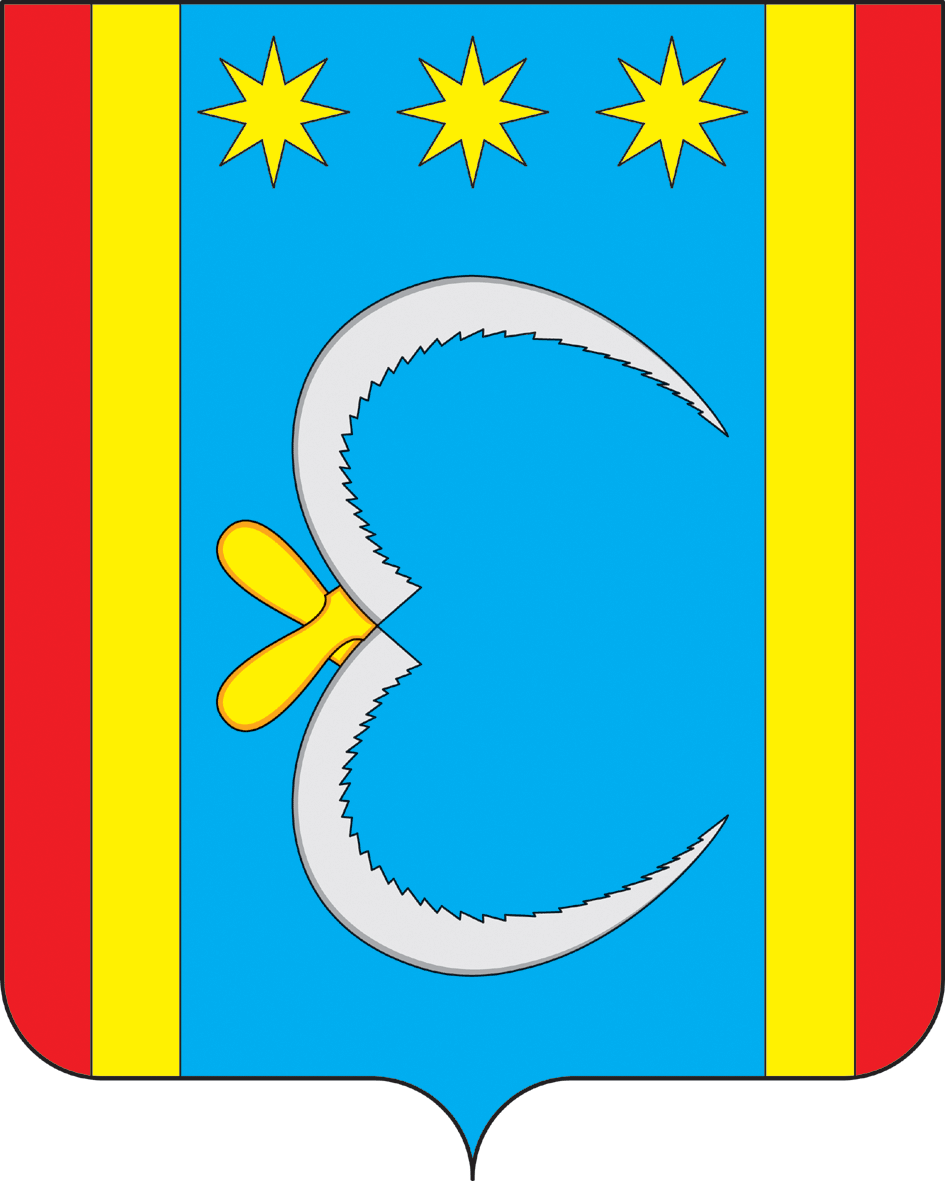 АДМИНИСТРАЦИЯ НИКОЛО-АЛЕКСАНДРОВСКОГО СЕЛЬСОВЕТАОКТЯБРЬСКОГО РАЙОНА АМУРСКОЙ ОБЛАСТИПОСТАНОВЛЕНИЕАДМИНИСТРАЦИЯ НИКОЛО-АЛЕКСАНДРОВСКОГО СЕЛЬСОВЕТАОКТЯБРЬСКОГО РАЙОНА АМУРСКОЙ ОБЛАСТИПОСТАНОВЛЕНИЕАДМИНИСТРАЦИЯ НИКОЛО-АЛЕКСАНДРОВСКОГО СЕЛЬСОВЕТАОКТЯБРЬСКОГО РАЙОНА АМУРСКОЙ ОБЛАСТИПОСТАНОВЛЕНИЕАДМИНИСТРАЦИЯ НИКОЛО-АЛЕКСАНДРОВСКОГО СЕЛЬСОВЕТАОКТЯБРЬСКОГО РАЙОНА АМУРСКОЙ ОБЛАСТИПОСТАНОВЛЕНИЕАДМИНИСТРАЦИЯ НИКОЛО-АЛЕКСАНДРОВСКОГО СЕЛЬСОВЕТАОКТЯБРЬСКОГО РАЙОНА АМУРСКОЙ ОБЛАСТИПОСТАНОВЛЕНИЕ04.07.2018            № 38с. Николо-Александровкас. Николо-Александровкас. Николо-Александровкас. Николо-Александровкас. Николо-Александровка   Приложение №1   к решению Николо- Александровского              сельского Совета народных   депутатов от 04.07.2018 № 38Коды бюджетной классификацииНаименование Сумма (тыс.  руб.) 034 01 00 00 00 00 0000 000ИСТОЧНИКИ ВНУТРЕННЕГО ФИНАНСИРОВАНИЯ ДЕФИЦИТОВ БЮДЖЕТОВ0034 01 02 00 00 00 0000 000Кредиты кредитных  организацийв валюте Российской Федерации034 01 02 00 00 10 0000 710Получение кредитов от кредитных организаций бюджетом поселения в валюте Российской Федерации                   0034 01 02 00 00 10 0000 810Погашение бюджетом поселения кредитов от кредитных организаций в ввлюте Российской Федерации                   0Итого  источников внутреннего финансирования дефицита бюджета0  Приложение №2   к решению Николо-Александровского сельского Совета народных депутатов      от 04.07.2018г. № 38                  Кодбюджетной классификации      Российской Федерации                 Наименование                       доходовПлан на
 2018 г. План на
 2018 г. План на
 2018 г. Исполнено 1кв.2018г.                     1                             2               3               3               3    1 00 00000 00 0000 000Доходы 1406,01406,01406,0214,6    1 01 00000 00 0000 000  Налоги на прибыль, доходы 330,0330,0330,048,6   1 01 02000 01 0000 110   1 01 02010 01 0000 110 

  Налог на доходы физических лиц
                        
Налог на доходы физических лиц с доходов, источником которых является налоговый агент, за исключением доходов, в отношении которых исчисление и уплата налога осуществляются в соответствии со статьями 227, 227.1 и 228 Налогового кодекса Российской Федерации330,0330,0330,048,61 05 00000 00 0000 000НАЛОГИ НА СОВОКУПНЫЙ ДОХОД5,05,05,01 05 03000 01 0000 110Единый сельскохозяйственный налог5,05,05,01 05 03010 01 0000 110Единый сельскохозяйственный налог5,05,05,01 06 00000 00 0000 0001 06 00000 00 0000 000НАЛОГИ НА ИМУЩЕСТВО750,0750,0750,0165,11 06 01000 10 0000 1101 06 01000 10 0000 110Налог на имущество физических лиц21,021,021,00,5 1 06 01030 10 0000 110 1 06 01030 10 0000 110Налог на имущество физических лиц, взимаемый по ставкам, применяемым  к  объектам налогообложения, расположенным в границах сельских поселений 21,021,00,50,5  1 06 06000 00 0000 110
   1 06 06030 00 0000 110       1 06 06033 10 0000 110                              
1 06 06040 00 0000 1101 06 06043 10 0000 110  1 06 06000 00 0000 110
   1 06 06030 00 0000 110       1 06 06033 10 0000 110                              
1 06 06040 00 0000 1101 06 06043 10 0000 110Земельный налогЗемельный налог с организацийЗемельный налог с организаций, обладающих земельным участком, расположенным в границах сельских  поселенийЗемельный налог с физических лицЗемельный налог с физических лиц, обладающих земельным участком, расположенным в границах сельских поселений729,0550,0550,0179,0179,0729,0550,0550,0179,0179,0164,6157,6157,67,07,0164,6157,6157,67,07,01 08 00000 00 0000 0001 08 00000 00 0000 000Государственная пошлина1,01,01 08 04000 01 0000 1101 08 04000 01 0000 110Государственная пошлина за совершение нотариальных действий( за исключением действий, совершаемых консульскими учреждениями РФ)1,01,01 08 04020 01 0000 1101 08 04020 01 0000 110Государственная пошлина за совершение нотариальных действий должностными лицами органов местного самоуправления, уполномоченными в соответствии с законодательными актами Российской Федерации на совершение нотариальных действий1,01,01 11 00000 00 0000 0001 11 05000 00 0000 1201 11 00000 00 0000 0001 11 05000 00 0000 120ДОХОДЫ ОТ ИСПОЛЬЗОВАНИЯ ИМУЩЕСТВА, НАХОДЯЩЕГОСЯ В ГОСУДАРСТВЕННОЙ И МУНИЦИПАЛЬНОЙ СОБСТВЕННОСТИДоходы, получаемые в виде арендной либо иной платы за передачу в возмездное пользование государственного и муниципального имущества (за исключением имущества бюджетных и автономных учреждений, а также имущества государственных и муниципальных унитарных предприятий, в том числе казенных)260,0260,0260,0260,01 11 05020 00 0000 1201 11 05020 00 0000 120Доходы, получаемые в виде арендной платы за земли после разграничения государственной собственности на землю, а также средства от продажи права на заключение договоров аренды указанных земельных участков (за исключением земельных участков бюджетных и автономных учреждений)260,0260,01 11 05035 10 0000 1201 11 05035 10 0000 120Доходы, получаемые в виде арендной платы, а также средства от продажи права на заключение договоров аренды за земли, находящиеся в собственности сельских  поселений (за исключением земельных участков муниципальных бюджетных и автономных учреждений)260,0260,01 13 00000 00 0000 0001 13 02000 00 0000 1301 13 02990 00 0000 1301 13 02995 10 0000 1301 13 00000 00 0000 0001 13 02000 00 0000 1301 13 02990 00 0000 1301 13 02995 10 0000 130ДОХОДЫ ОТ ОКАЗАНИЯ ПЛАТНЫХ УСЛУГ(РАБОТ) И КОМПЕНСАЦИИ ЗАТРАТ ГОСУДАРСТВАДоходы от компенсации затрат государстваПрочие доходы от компенсации затрат государства Прочие доходы от компенсации затрат бюджетов сельских поселений60,060,060,060,060,060,060,060,01 16 00000 00 0000 0001 16 00000 00 0000 000Штрафы, санкции, возмещение ущерба0,90,91 16 33000 00 0000 1401 16 33000 00 0000 140Денежные взыскания (штрафы) за нарушение законодательства Российской Федерации о размещении заказов на поставки товаров, выполнение работ, оказание услуг0,90,91 16 33050 10 0000 1401 16 33050 10 0000 140Денежные взыскания (штрафы) за нарушение законодательства Российской Федерации о размещении заказов на поставки товаров, выполнение работ, оказание услуг для нужд поселений 0,90,90,92 00 00000 00 0000 0002 00 00000 00 0000 000БЕЗВОЗМЕЗДНЫЕ ПОСТУПЛЕНИЯ
4982,51677,91677,91677,9 2 02 00000 00 0000 0002 02 00000 00 0000 151 2 02 00000 00 0000 0002 02 00000 00 0000 151Безвозмездные поступления от других бюджетов бюджетной системы Российской ФедерацииДотации бюджетам субъектов Российской Федерации и муниципальных образований4982,54985,51677,91677,91677,91677,91677,91677,92 02 03000 00 0000 1512 02 03000 00 0000 151Субвенция бюджетам бюджетной системы российской федерации 70,515,415,415,42 02 35118 00 0000 1512 02 35118 00 0000 151Субвенции бюджетам на осуществление первичного воинского учета на территориях, где отсутствуют военные комиссариаты70,515,415,415,42 02 35118 10 0000 1512 02 35118 10 0000 151Субвенции бюджетам сельских поселений на осуществление первичного воинского учета на территориях, где отсутствуют военные комиссариаты70,515,415,415,42 02 40000 00 0000 1512 02 40000 00 0000 151Иные межбюджетные трансферты255,064,764,764,72 02 40014 00 0000 1512 02 40014 00 0000 151Межбюджетные трансферты, передаваемые бюджетам муниципальных образований на осуществление части полномочий по решению вопросов местного значения в соответствии с заключенными соглашениями 255,064,764,764,72 02 15001 00 0000 1512 02 15001 00 0000 151Дотации на выравнивание бюджетной обеспеченности1459,0798,3798,3798,3 2 02 15001 10 0000 151
 2 02 15001 10 0000 151
Дотации бюджетам сельских поселений на выравнивание  бюджетной обеспеченности 1459,0798,3798,3798,32 02 40000 00 0000 1512 02 40000 00 0000 151Прочие межбюджетные трансферты3198,03198,0799,5799,52 02 49999 00 0000 1512 02 49999 00 0000 151Прочие межбюджетные трансферты, передаваемые бюджетам3198,03198,0799,5799,52 02 49999 10 0000 1512 02 49999 10 0000 151Прочие межбюджетные трансферты, передаваемые бюджетам сельских поселений3198,03198,0799,5799,5Всего доходов6388,56388,51892,51892,5Приложение №3                    к решению Николо-Александровского Совета народных депутатов от"04   "07            .г. №38Приложение №3                    к решению Николо-Александровского Совета народных депутатов от"04   "07            .г. №38Приложение №3                    к решению Николо-Александровского Совета народных депутатов от"04   "07            .г. №38Приложение №3                    к решению Николо-Александровского Совета народных депутатов от"04   "07            .г. №38Приложение №3                    к решению Николо-Александровского Совета народных депутатов от"04   "07            .г. №38Приложение №3                    к решению Николо-Александровского Совета народных депутатов от"04   "07            .г. №38Ведомственная структура расходов местного бюджета на 2018 годВедомственная структура расходов местного бюджета на 2018 годВедомственная структура расходов местного бюджета на 2018 годВедомственная структура расходов местного бюджета на 2018 годВедомственная структура расходов местного бюджета на 2018 годВедомственная структура расходов местного бюджета на 2018 годВедомственная структура расходов местного бюджета на 2018 годВедомственная структура расходов местного бюджета на 2018 годВедомственная структура расходов местного бюджета на 2018 годВедомственная структура расходов местного бюджета на 2018 годВедомственная структура расходов местного бюджета на 2018 годВедомственная структура расходов местного бюджета на 2018 год (тыс. руб.) (тыс. руб.) (тыс. руб.) (тыс. руб.) (тыс. руб.)НаименованиеМинРзПРЦСРЦСРВРПлан на 2018г.План на 2018г.План на 2018г.Исполнено1кв. 2018г.Исполнено1кв. 2018г.НаименованиеМинРзПРЦСРЦСРВРПлан на 2018г.План на 2018г.План на 2018г.Исполнено1кв. 2018г.Исполнено1кв. 2018г.АДМИНИСТРАЦИЯ НИКОЛО-АЛЕКСАНДРОВСКОГО СЕЛЬСОВЕТА0347356,67356,67356,62679,42679,4ОБЩЕГОСУДАРСТВЕННЫЕ ВОПРОСЫ03401001901,71901,71901,7490,9490,9Функционирование высшего должностного лица субъекта Российской Федерации и муниципального образования0340102576,8576,8576,8138,3138,3Расходы на обеспечение функций Главы муниципального образования034010277 7 00 0771077 7 00 07710576,8576,8576,8138,3138,3Расходы на обеспечение функций Главы муниципального образования (Расходы на выплаты персоналу в целях обеспечения выполнения функций государственными (муниципальными) органами, казенными учреждениями, органами управления государственными внебюджетными фондами )034010277 7 00 0771077 7 00 07710100576,8576,8576,8138,3138,3Функционирование Правительства Российской Федерации, высших исполнительных органов государственной власти субъектов Российской Федерации, местных администраций03401041 190,11 190,11 190,1333,5333,5Расходы на обеспечение функций исполнительных органов муниципальной власти034010477 7 00 0772077 7 00 077201 190,11 190,11 190,1333,5333,5Расходы на обеспечение функций исполнительных органов муниципальной власти (Расходы на выплаты персоналу в целях обеспечения выполнения функций государственными (муниципальными) органами, казенными учреждениями, органами управления государственными внебюджетными фондами )034010477 7 00 0772077 7 00 07720100957,0957,0957,0349,0349,0Расходы на обеспечение функций исполнительных органов муниципальной власти (Закупка товаров, работ и услуг для обеспечения государственных (муниципальных) нужд)034010477 7 00 0772077 7 00 07720200230,0230,0230,084,284,2Расходы на обеспечение функций исполнительных органов муниципальной власти (Иные бюджетные ассигнования)034010477 7 00 0772077 7 00 077208003,13,13,10,30,3Резервные фонды03401111,01,01,0Резервные фонды местных администраций034011177 7 00 0776077 7 00 077601,01,01,0Резервные фонды местных администраций (Иные бюджетные ассигнования)034011177 7 00 0776077 7 00 077608001,01,01,0Другие общегосударственные вопросы0340113133,8133,8133,819,119,1Оценка муниципального имущества, в том числе земельных участков, и оформление правоустанавливающих документов на объекты собственности Октябрьского района034011320 2 02 0777020 2 02 0777060,060,060,0Оценка муниципального имущества, в том числе земельных участков, и оформление правоустанавливающих документов на объекты собственности Октябрьского района (Закупка товаров, работ и услуг для обеспечения государственных (муниципальных) нужд)034011320 2 02 0777020 2 02 0777020060,060,060,0Расходы на природоохранные мероприятия (Иные бюджетные ассигнования)034011377 7 00 0853077 7 00 085308001,61,61,61,61,6Расходы по переданным полномочиям в сфере имущественных отношений(межбюджетные трансферты)034011377 7 00 7604077 7 00 760405000,20,20,2Расходы по переданным полномочиям по разработке генеральных планов поселения, местных нормативов градостроительного проектирования поселения в части оказания консультативной помощи и организации разработки, выдачи разрешений на строительство, разрешений на ввод объектов в эксплуатацию района(межбюджетные трансферты)034011377 7 00 7607077 7 00 760705001,01,01,0Расходы на профилактику терроризма и экстремизма034011320 9 01 1102020 9 01 110201,01,01,0Расходы на профилактику терроризма и экстремизма (Закупка товаров, работ и услуг для обеспечения государственных (муниципальных) нужд)034011320 9 01 1102020 9 01 110202001,01,01,0Взносы на капитальный ремонт общего имущества в МКД034011377 7 00 7606077 7 00 7606070,070,070,017,517,5Взносы на капитальный ремонт общего имущества в МКД (Закупка товаров, работ и услуг для обеспечения государственных (муниципальных) нужд)034011377 7 00 7606077 7 00 7606020070,070,070,017,517,5Мобилизационная и вневойсковая подготовка034020370,570,570,515,415,4Осуществление первичного воинского учета на территориях, где отсутствуют военные комиссариаты034020399 9 00 5118099 9 00 5118070,570,570,515,415,4Расходы на обеспечение функций исполнительных органов муниципальной власти (Расходы на выплаты персоналу в целях обеспечения выполнения функций государственными (муниципальными) органами, казенными учреждениями, органами управления государственными внебюджетными фондами )034020399 9 00 5118099 9 00 5118010061,861,861,815,415,4Расходы на обеспечение функций исполнительных органов муниципальной власти (Закупка товаров, работ и услуг для обеспечения государственных (муниципальных) нужд)034020399 9 00 5118099 9 00 511802008,78,78,7НАЦИОНАЛЬНАЯ БЕЗОПАСНОСТЬ И ПРАВООХРАНИТЕЛЬНАЯ ДЕЯТЕЛЬНОСТЬ034030010,010,010,010,0Защита населения и территории от чрезвычайных ситуаций природного и техногенного характера, гражданская оборона034030910,010,010,010,0Расходы на предупреждение и ликвидацию последствий чрезвычайных ситуаций и стихийных бедствий природного и техногенного характера034030920 8 01 0783020 8 01 0783010,010,010,010,0Расходы на предупреждение и ликвидацию последствий чрезвычайных ситуаций и стихийных бедствий природного и техногенного характера (Закупка товаров, работ и услуг для обеспечения государственных (муниципальных) нужд)034030920 8 01 0783020 8 01 0783020010,010,010,010,0НАЦИОНАЛЬНАЯ ЭКОНОМИКА0340400448,9448,9448,9448,9Сельское хозяйство и рыболовство03404051,01,01,01,0Расходы на мероприятия направленные на противодействие злоупотреблению наркотическими средствами и их незаконному обороту034040520 3 01 0401020 3 01 040101,01,01,01,0Расходы на мероприятия направленные на противодействие злоупотреблению наркотическими средствами и их незаконному обороту (Закупка товаров, работ и услуг для обеспечения государственных (муниципальных) нужд)034040520 3 01 0401020 3 01 040102001,01,01,01,0Ассигнования дорожного фонда034040920 7 03 0877020 7 03 08770255,0255,0255,0255,0Ассигнования дорожного фонда (Закупка товаров, работ и услуг для обеспечения государственных (муниципальных) нужд)034040920 7 03 0877020 7 03 08770200255,0255,0255,0255,0Ассигнования дорожного фонда за счет остатков прошлых лет034040977 7 00 0877077 7 00 08770200192,9192,9192,9192,9ЖИЛИЩНО-КОММУНАЛЬНОЕ ХОЗЯЙСТВО034050010,010,010,010,0Благоустройство034050310,010,010,010,0Расходы на обеспечение деятельности учреждений в сфере жилищно-коммунального хозяйства и благоустройства территорий034050320 5 04 0876020 5 04 0876010,010,010,010,0Расходы на обеспечение деятельности учреждений в сфере жилищно-коммунального хозяйства и благоустройства территорий (Закупка товаров, работ и услуг для обеспечения государственных (муниципальных) нужд)034050320 5 04 0876020 5 04 0876020010,010,010,0ОБРАЗОВАНИЕ03407001,01,01,0Молодежная политика и оздоровление детей03407071,01,01,0Расходы на организацию и проведение мероприятий в сфере культуры034070720 1 02 1515020 1 02 151501,01,01,0Расходы на организацию и проведение мероприятий в сфере культуры (Закупка товаров, работ и услуг для обеспечения государственных (муниципальных) нужд)034070720 1 02 1515020 1 02 151502001,01,01,0КУЛЬТУРА, КИНЕМАТОГРАФИЯ03408004444,34444,34444,32044,62044,6Культура03408014444,34444,34444,32044,62044,6Расходы на осуществление части полномочий по созданию условий для организации досуга и обеспечения жителей услугами организации культуры, созданию условий для развития местного традиционного художественного творчества, участие в сохранении, возрождении, развитии народных художественных промыслов034080120 1 03 7303020 1 03 730301,01,0Расходы на осуществление части полномочий по созданию условий для организации досуга и обеспечения жителей услугами организации культуры, созданию условий для развития местного традиционного художественного творчества, участие в сохранении, возрождении, развитии народных художественных промыслов (Межбюджетные трансферты)034080120 1 03 7303020 1 03 730305001,01,01,01,0Организация и проведение мероприятий по реализации муниципальной подпрограммы034080120 2 02 0778020 2 02 077804344,34344,34344,34344,32044,6Организация и проведение мероприятий по реализации муниципальной подпрограммы (Расходы на выплаты персоналу в целях обеспечения выполнения функций государственными (муниципальными) органами, казенными учреждениями, органами управления государственными внебюджетными фондами )034080120 2 02 0778020 2 02 07780100920,6920,6920,6920,6415,1Организация и проведение мероприятий по реализации муниципальной подпрограммы (Закупка товаров, работ и услуг для обеспечения государственных (муниципальных) нужд)034080120 2 02 0778020 2 02 077802003315,81598,41598,41598,41598,4Коммунальные услуги034080120 2 02 0778020 2 02 077802443315,81598,41598,41598,41598,4Организация и проведение мероприятий по реализации муниципальной подпрограммы (Иные бюджетные ассигнования)034080120 2 02 0778020 2 02 07780800107,931,131,131,131,1Мероприятия, направленные на ремонт памятников истории и культуры034080177 7 00 0878077 7 00 0878020099,0СОЦИАЛЬНАЯ ПОЛИТИКА0341000396,098,898,898,898,8Пенсионное обеспечение0341001396,098,898,898,898,8Доплаты к пенсиям муниципальных служащих034100177 7 00 0799077 7 00 07990396,098,898,898,898,8Доплаты к пенсиям муниципальных служащих (Социальное обеспечение и иные выплаты населению)034100177 7 00 0799077 7 00 07990300396,098,898,898,898,8ФИЗИЧЕСКАЯ КУЛЬТУРА И СПОРТ034110074,229,729,729,729,7Физическая культура034110174,229,729,729,729,7Расходы на содержание методистов по спорту034110120 4 01 0854020 4 01 0854074,229,729,729,729,7Расходы на содержание методистов по спорту (Расходы на выплаты персоналу в целях обеспечения выполнения функций государственными (муниципальными) органами, казенными учреждениями, органами управления государственными внебюджетными фондами )034110120 4 01 0854020 4 01 0854010074,229,729,729,729,7Всего7356,62679,42679,42679,42679,4Приложение № 4к решению Николо-Александровскогосельского Совета народных депутатовот 26.03.2018г. № 10Приложение № 4к решению Николо-Александровскогосельского Совета народных депутатовот 26.03.2018г. № 10Приложение № 4к решению Николо-Александровскогосельского Совета народных депутатовот 26.03.2018г. № 10Приложение № 4к решению Николо-Александровскогосельского Совета народных депутатовот 26.03.2018г. № 10Приложение № 4к решению Николо-Александровскогосельского Совета народных депутатовот 26.03.2018г. № 10Приложение № 4к решению Николо-Александровскогосельского Совета народных депутатовот 26.03.2018г. № 10Приложение № 4к решению Николо-Александровскогосельского Совета народных депутатовот 26.03.2018г. № 10Приложение № 4к решению Николо-Александровскогосельского Совета народных депутатовот 26.03.2018г. № 10Приложение № 4к решению Николо-Александровскогосельского Совета народных депутатовот 26.03.2018г. № 10Приложение № 4к решению Николо-Александровскогосельского Совета народных депутатовот 26.03.2018г. № 10Приложение № 4к решению Николо-Александровскогосельского Совета народных депутатовот 26.03.2018г. № 10Приложение № 4к решению Николо-Александровскогосельского Совета народных депутатовот 26.03.2018г. № 10Приложение № 4к решению Николо-Александровскогосельского Совета народных депутатовот 26.03.2018г. № 10Приложение № 4к решению Николо-Александровскогосельского Совета народных депутатовот 26.03.2018г. № 10Приложение № 4к решению Николо-Александровскогосельского Совета народных депутатовот 26.03.2018г. № 10Приложение № 4к решению Николо-Александровскогосельского Совета народных депутатовот 26.03.2018г. № 10Приложение № 4к решению Николо-Александровскогосельского Совета народных депутатовот 26.03.2018г. № 10Приложение № 4к решению Николо-Александровскогосельского Совета народных депутатовот 26.03.2018г. № 10Приложение № 4к решению Николо-Александровскогосельского Совета народных депутатовот 26.03.2018г. № 10Приложение № 4к решению Николо-Александровскогосельского Совета народных депутатовот 26.03.2018г. № 10Приложение № 4к решению Николо-Александровскогосельского Совета народных депутатовот 26.03.2018г. № 10Распределение бюджетных ассигнований  по разделам, подразделам функциональной классификации расходов  бюджета за 2017 год Распределение бюджетных ассигнований  по разделам, подразделам функциональной классификации расходов  бюджета за 2017 год Распределение бюджетных ассигнований  по разделам, подразделам функциональной классификации расходов  бюджета за 2017 год Распределение бюджетных ассигнований  по разделам, подразделам функциональной классификации расходов  бюджета за 2017 год Распределение бюджетных ассигнований  по разделам, подразделам функциональной классификации расходов  бюджета за 2017 год Распределение бюджетных ассигнований  по разделам, подразделам функциональной классификации расходов  бюджета за 2017 год Распределение бюджетных ассигнований  по разделам, подразделам функциональной классификации расходов  бюджета за 2017 год Распределение бюджетных ассигнований  по разделам, подразделам функциональной классификации расходов  бюджета за 2017 год                    (тыс. руб.)                   (тыс. руб.)                   (тыс. руб.)                   (тыс. руб.)НаименованиеРзРзПРПлан на 2017 годПлан на 2017 годИсполнено % исполненияНаименованиеРзРзПРПлан на 2017 годПлан на 2017 годИсполнено % исполненияОБЩЕГОСУДАРСТВЕННЫЕ ВОПРОСЫ0101002254,72254,71928,385,5Функционирование высшего должностного лица субъекта Российской Федерации и муниципального образования010102556,0556,0549,898,9Функционирование Правительства Российской Федерации, высших исполнительных органов государственной власти субъектов Российской Федерации, местных администраций0101041205,61205,61118,592,8Резервные фонды0101112,02,0-0,0Другие общегосударственные вопросы010113491,1491,1260,153,0Национальная оборона02020068,368,368,3100,0Мобилизационная и вневойсковая подготовка02020368,368,368,3100,0НАЦИОНАЛЬНАЯ БЕЗОПАСНОСТЬ И ПРАВООХРАНИТЕЛЬНАЯ ДЕЯТЕЛЬНОСТЬ03030040,040,016,441,0Защита населения и территории от чрезвычайных ситуаций природного и техногенного характера, гражданская оборона03030940,040,016,482,0НАЦИОНАЛЬНАЯ ЭКОНОМИКА040400587,7587,7393,865,3Сельское хозяйство и рыболовство0404051,01,0-0Дорожное хозяйство (дорожные фонды)040409586,7586,7393,867,1ЖИЛИЩНО-КОММУНАЛЬНОЕ ХОЗЯЙСТВО05050040,040,000Благоустройство05050340,040,000ОХРАНА ОКРУЖАЮЩЕЙ СРЕДЫ0606001,01,0-0Другие вопросы в области охраны окружающей среды0606051,01,0-0ОБРАЗОВАНИЕ0707001,01,0-0Молодежная политика и оздоровление детей0707071,01,0-0КУЛЬТУРА, КИНЕМАТОГРАФИЯ0808004560,84560,84228,992,7Культура0808014560,84560,84228,992,7Социальная политика101000380,0380,0380,0100,0Пенсионное обеспечение101001380,0380,0380,0100,0ФИЗИЧЕСКАЯ КУЛЬТУРА И СПОРТ11110063,963,953,884,2Физическая культура11110153,953,953,899,8Массовый спорт11110210,010,0-0Всего7997,47997,47069,588,4